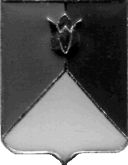 РОССИЙСКАЯ ФЕДЕРАЦИЯАДМИНИСТРАЦИЯ КУНАШАКСКОГО МУНИЦИПАЛЬНОГО РАЙОНА ЧЕЛЯБИНСКОЙ ОБЛАСТИПОСТАНОВЛЕНИЕот 29.03.2019 г.  № 407В целях приведения Устава Муниципального казенного учреждения дополнительного образования «Дом детского творчества» в соответствии с действующим Федеральным законом от 29.12.2012 года N 273-ФЗ «Об образовании в Российской Федерации»ПОСТАНОВЛЯЮ:Внести изменения в Устав Муниципального казенного учреждения дополнительного образования «Дом детского творчества» согласно приложению.Директору Муниципального казенного учреждения дополнительного образования «Дом детского творчества» Полянской Е.М.зарегистрировать данное постановление в Межрайонной ИФНС России №17 по Челябинской области. Начальнику отдела информационных технологий Ватутину В.Р. опубликовать настоящее постановление на официальном сайте Кунашакского муниципального района в сети Интернет. Организацию исполнения настоящего постановления возложить на исполняющего обязанности руководителя Управления образования администрации Кунашакского муниципального района Аюпову Ф.Г.Глава района						                                  С.Н. АминовИзмененияв Устав Муниципального казенного учреждения дополнительного образования «Дом детского творчества»Абзац 6 Пункта 1.1. Устава изложить в следующей редакции: «Юридический адрес: 456730, Челябинская область, Кунашакский район, с.Кунашак, ул.Ленина, 105А.Адреса осуществления образовательной деятельности:- 456730, Челябинская область, Кунашакский район, с.Кунашак, ул.Победы, д.12, кабинет №1а, № 23, №26- 456730 Челябинская область, Кунашакский район, село Кунашак, улица Пионерская, 21, кабинет № 31 - 456730 Челябинская область, Кунашакский район, с. Кунашак ул. Совхозная, д. 26, кабинет № 4- 456738 Челябинская область, Кунашакский район, п. Маяк, улица Центральная, 12, кабинет № 5.- 456730 Челябинская область, Кунашакский район, д. Борисовка, ул. Школьная, 9, кабинет № 1.»2. Дополнить Устав главой 4.1. следующего содержания: «4.1. Работники учреждения.4.1.1. Работники Учреждения имеют право:- на участие в управлении Учреждением в порядке, предусмотренном настоящим Уставом;- на защиту профессиональной чести, достоинства и деловой репутации;- на полную достоверную информацию об условиях труда и требованиях охраны труда на рабочем месте;- на избрание в выборные органы, участие в обсуждении и решении вопросов деятельности Учреждения, в том числе через органы управления Учреждения;- на обжалование приказов и распоряжений администрации Учреждения в установленном законодательством Российской Федерации порядке;- на получение необходимого организационного, учебно-методического и материально-технического обеспечения своей профессиональной деятельности (бесплатное пользование информационными ресурсами, услугами учебных, учебно-методических, социально-бытовых и других подразделений Учреждения в соответствии с Уставом и (или) коллективным договором);- на иные права и меры социальной поддержки, предусмотренные действующим законодательством Российской Федерации, настоящим Уставом, правилами внутреннего трудового распорядка, и иными локальными нормативными актами Учреждения, должностными инструкциями и трудовыми договорами.4.1.2. Работники Учреждения обязаны:- добросовестно исполнять свои трудовые обязанности, возложенные на них трудовым договором и (или) должностной инструкцией;- соответствовать требованиям квалификационных характеристик;- соблюдать Устав, правила внутреннего распорядка Учреждения, иные локальные акты Учреждения, условия трудового договора;- соблюдать трудовую дисциплину, требования по охране труда и обеспечению безопасности труда;- бережно относиться к имуществу Учреждения, других работников, обучающихся Учреждения; - экономно расходовать материалы, тепловую и электрическую энергию, воду;- воспитывать у обучающихся бережное отношение к имуществу;- незамедлительно сообщать директору Учреждения о возникновении ситуации, представляющей угрозу жизни и здоровью людей, сохранности имущества;- своевременно и точно в пределах своей компетенции исполнять приказы, распоряжения директора Учреждения, вышестоящих органов;- выполнять решения органов управления Учреждения в пределах своих полномочий;- выполнять иные обязанности, предусмотренные действующим законодательством Российской Федерации, настоящим уставом, правилами внутреннего трудового распорядка и иными локальными нормативными актами Учреждения, должностными инструкциями и трудовыми договорами.4.1.3. Работники несут ответственность за:- невыполнение функций, отнесенных к их компетенции и компетенции Учреждения, действующим законодательством, квалификационными характеристиками, настоящим Уставом, трудовым договором;- обеспечение охраны жизни и здоровья обучающихся во время образовательной деятельности;- соблюдение прав и свобод обучающихся Учреждения в установленном законодательством Российской Федерации порядке;- другие случаи, предусмотренные действующим законодательством.»Пункт 1.8.Устава изложить в следующей редакции:«1.8. Учреждение самостоятельно в формировании своей структуры. Филиалы  не являются юридическими лицами и действуют на основании устава Учреждения и положения о филиале, утвержденного руководителем Учреждения.Филиал Учреждения создается и ликвидируется в порядке, установленном законодательством. Филиалы проходят регистрацию по фактическому адресу. Лицензирование этих филиалов осуществляются в порядке, установленном законодательством Российской Федерации.Учреждение в своей структуре имеет филиалы:Урукульский филиал  МКУ ДО «ДДТ» Место нахождения филиала: 456735 Челябинская область, Кунашакский район, п. Дружный, ул. Центральная, д.10, кабинет № 76;Адреса осуществления образовательной деятельности: 456735 Челябинская область, Кунашакский район, д. Карагайкуль, ул. Молодежная, 30, кабинет № 2;456735 Челябинская область, Кунашакский район, д. Б.Тюлякова, ул. Центральная, 8, кабинет № 11;456738 Челябинская область, Кунашакский район, д. Кулужбаево, ул. Школьная, 1, кабинет № 103;Усть-Багарякский филиал МКУ ДО «ДДТ»Место нахождения филиала: 456700 Челябинская область, Кунашакский район, с.Усть- Багаряк, ул. Базарная, дом №1-А, кабинет № 24;Куяшский филиал МКУ ДО «ДДТ»Место нахождения филиала: 456733 Челябинская область, Кунашакский район, с.Большой Куяш, ул.Молодежная, д.18, кабинет № 4а;Адрес осуществления образовательной деятельности: 456732 Челябинская область, Кунашакский район, д. Ибрагимова ул. Школьная д.1 пом.2 кабинет № 18;Муслюмовский филиал  МКУ ДО «ДДТ»Место нахождения филиала: 456720 Челябинская область, Кунашакский район, п. Муслюмово железнодорожной станции, ул.Лесная, дом 2, пом.2, кабинет № 129;Адрес осуществления образовательной деятельности: 456723 Челябинская область, Кунашакский район, с. Новое Курманово ул. Ленина 1, кабинет № 6.Саринский филиал МКУ ДО «ДДТ»Место нахождения филиала: 456701 Челябинская область, Кунашакский район, с. Сары, ул. Школьная, д.5, кабинет № 3.Адрес осуществления образовательной деятельности: 456738 Челябинская область, Кунашакский район, д. Аминева ул. Школьная,1, кабинет № 1;Халитовский филиал МКУ ДО «ДДТ»Место нахождения филиала: 456710 Челябинская область, Кунашакский район, с. Халитово, ул. Целинная, помещение №26а, кабинет № 91;Адреса осуществления образовательной деятельности: 456710 Челябинская область, Кунашакский район, д. Большая Казакбаева, ул. Лесная, д.8, кабинет № 2;456710 Челябинская область, Кунашакский район, д. Бурино, ул. Школьная, 1, кабинет № 14;Новобуринский филиал  МКУ ДО «ДДТ»Место нахождения филиала: 456712 Челябинская область, Кунашакский район, с. Новобурино, ул. Школьная,1, кабинет № 4.»О внесении изменений в Устав Муниципального казенного учреждения дополнительного образования «Дом детского творчества» Приложение кпостановлению администрацииКунашакского муниципального районаОт 29.03.2019 г. №407